First Name of Application CV No 1661520Whatsapp Mobile: +971504753686 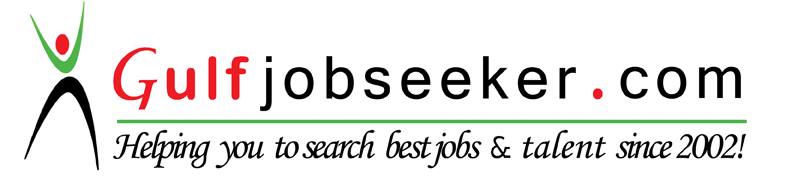 To get contact details of this candidate Purchase our CV Database Access on this link.http://www.gulfjobseeker.com/employer/services/buycvdatabase.phpCURRICILUM VITAEPersonal 		Date of Birth:     31st May,1984Information	Sex:		       Female			Marital status:    Single		            Nationality:	       Nigeria                                   Language:           EnglishProfessional Skills:A compassionate teaching professional with years of experience in managing all classroom activities as well as prepare and impart lessons and perform teacher-support task efficiently. Well versed in dealing with children of different age and backgrounds, and with a genuine love for children.Work Experience: 2013 - 2016Favour World Schools, NigeriaTeaching AssistantTutor students and assist with assignments.Design and implement lesson plans and curriculum.Organize and distribute learning resources.Monitor students during class work and exams.Observed student's performance as directed.Manage student's behavior as appropriate.Provide assistance to teachers in all areas of task.Assist in developing learning materials.Motivate and encourage pupils.Vigilant and clearly visible with things happening around.Gives extra help to children with special needs or those of whom English is not their first language.Attends meetings and reviews.Experience                                            Jan 2011 - Nov 2013Naiwardeen Grammar School, Lagos, NigeriaTeacherProvide assistance to weak students and special students.Maintain a neat environment.Maintain effective student-teacher relationship.Assist the less average, and average students to meet up with their mates.Work as a team member. Assist colleagues in their tasks.Check student's behaviorOrganize class and give tutorDistribute learning materials.Take daily register of 'present' and 'absent' student.Attend school and parent's meetings.Organize extra curriculum activities.EDUCATIONAL INFORMATIONTai Solarin University of Education, Ogun, Nigeria.Bachelors of Art in Education - 2009Major: History And Diplomatic StudiesState High School, Oyewole, Lagos, Nigeria.High Secondary School Certificate - 2002OTHER COMPETENCESExcellent communication skillsWorking knowledge of managing student behaviorGood understanding of managing prioritiesComputer Skills:  Microsoft packages and internet utilityHobbies: Travelling, interacting, reading and music  